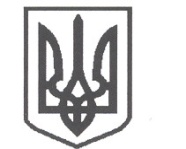 УКРАЇНАСРІБНЯНСЬКА СЕЛИЩНА РАДАВИКОНАВЧИЙ КОМІТЕТРІШЕННЯ27 вересня 2022 року     					             		№ 131смт СрібнеПро внесення змін до рішеннявиконавчого комітету Срібнянськоїселищної ради від 16 вересня 2022 року№ 118 «Про встановлення тарифів на теплову енергію, її виробництвотранспортування та постачання»Відповідно до ст. 20 Закону України «Про теплопостачання», Порядку формування тарифів на теплову енергію, її виробництво, транспортування та постачання, послуги з постачання теплової енергії і постачання гарячої води, затвердженого постановою Кабінету Міністрів України від 01 червня 2011 року № 869 на підставі розрахунків наданих АКЦІОНЕРНИМ ТОВАРИСТВОМ «ОБЛТЕПЛОКОМУНЕНЕРГО» від 22.07.2022 № 1082/05 та відповідно до ч.1 ст.52, ч.6 ст.59 Закону України «Про місцеве самоврядування в Україні, виконавчий комітет селищної ради вирішив:1.Внести зміни до рішення виконавчого комітету Срібнянської селищної ради від 16 вересня 2022 року № 118 «Про встановлення тарифів на теплову енергію, її виробництво, транспортування та постачання», а саме викласти пункт 1, в новій редакції:«1.Узяти до відома, що економічно обґрунтовані тарифи на теплову енергію, які визначаються як сума тарифів на виробництво теплової енергії, транспортування теплової енергії, постачання теплової енергії АКЦІОНЕРНОГО ТОВАРИСТВА «ОБЛТЕПЛОКОМУНЕНЕРГО», для потреб населення складають: тариф на теплову енергію – 4 346,15 грн/Гкал (без ПДВ) за такими складовими:тариф на виробництво теплової енергії – 3 180,69 грн/Гкал (без ПДВ); тариф на транспортування теплової енергії – 1 146,47 грн/Гкал (без ПДВ); тариф на постачання теплової енергії – 18,99 грн/Гкал (без ПДВ);для потреб бюджетних організацій і установ складають: тариф на теплову енергію – 5 169,70 грн/Гкал (без ПДВ) за такими складовими:тариф на виробництво теплової енергії – 3 718,32 грн/Гкал (без ПДВ); тариф на транспортування теплової енергії – 1 432,39 грн/Гкал (без ПДВ); тариф на постачання теплової енергії – 18,99 грн/Гкал (без ПДВ). Структура тарифів на теплову енергію, її виробництво, транспортування, постачання наведена в додатках № 1-4 до цього рішення.»2.Це рішення набирає чинності з дня його офіційного оприлюднення.3.Контроль за виконанням даного рішення покласти на першого заступника селищного голови Віталія ЖЕЛІБУ.Селищний голова	Олена ПАНЧЕНКО